28 de febrer 2017Agència Salut Pública de Catalunya C/Roc Boronat 81-95Aula 4, pis 1*Activitat acreditada pel CCFCPS (Consell Català de Formació Continuada de les Professions Sanitàries) amb 0,6 crèdits Coordinadors: Comissió tècnica programa Beveu MenysDocent: Pako Díaz. Metge de Família. CAP Larrard. Grup Alcohol i Drogues de CAMFiCDurada: 4h Places: 25 professionals referents del programa Beveu Menys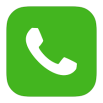 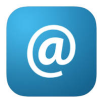 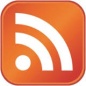 beveumenys.salut@gencat.cat-  935513609-    http://beveumenys.cat09:00h-10:00Nous paradigmes en alcohol. Superant l’estigma i els prejudicis.Reconceptualització de l’addició: Consum Excessiu Reiterat (CER)Atenció centrada en el pacientPresa de decisions compartida10:00h-12:00hCom canvien els nous paradigmes la pràctica clínica?Estratègies per introduir l’alcohol a l’agendaAvaluació diagnòstica. Elements prioritaris i accessoris.Tractaments farmacològics a l’abast del metge de PrimàriaCoordinació amb els CAS12:00h-13:00hCom fer la formació en aquests nous conceptes?Dels nous paradigmesDe les implicacions per a la praxisAbordatge de resistènciesMissatges clau a transmetre